Руководителям муниципальных образовательных учреждений г.Йошкар-ОлыУправление образования администрации городского округа «Город Йошкар-Ола» во исполнение запроса министерства образования и науки Республики Марий Эл просит в срок до 24 апреля включительно и далее ежеквартально до 05 числа месяца, следующего за отчетным кварталом, представлять в отдел кадров управления образования администрации городского округа "Город Йошкар-Ола" информацию о проделанной работе по внедрению эффективного контракта с работниками образовательного учреждения (с указанием количества заключенных контрактов) по электронной почте upr.obr-kadri@yandex.ru.Внедрение в РФ эффективных контрактов предусмотрено Программой поэтапного совершенствования системы оплаты труда в государственных (муниципальных) учреждениях на 2012 - 2018 годы, утвержденной распоряжением Правительства Российской Федерации от 26 ноября 2012 г.  N 2190-р и основывается на Рекомендациях по оформлению трудовых отношений с работником государственного (муниципального) учреждения при введении эффективного контракта, утвержденных Приказом Минтруда России от 26.04.2013 N 167н (Прилагается).Эффективный контракт - это трудовой договор с работником, в котором конкретизированы его должностные обязанности, условия оплаты труда, показатели и критерии оценки эффективности деятельности для назначения стимулирующих выплат в зависимости от результатов труда и качества оказываемых государственных (муниципальных) услуг, а также меры социальной поддержки.В п. 5 Рекомендаций предусмотрено, что с работником учреждения, состоящим в трудовых отношениях с работодателем, целесообразно оформлять дополнительное соглашение к трудовому договору, влекущее изменения условий последнего.Указанное дополнительное соглашение заключается в письменной форме по мере разработки показателей и критериев оценки эффективности труда работников учреждения для определения размеров и условий осуществления стимулирующих выплат (абз. 3 п. 5 Рекомендаций).В дополнительное соглашение рекомендовано включать условия, предусмотренные ст. 57 ТК РФ, если они ранее не были установлены в трудовом договоре, включая: место работы (в том числе с указанием обособленного подразделения) и его местонахождение, трудовую функцию, срок действия (если договор срочный) с указанием основания его заключения, условия оплаты труда (с конкретизацией предоставления выплат компенсационного и стимулирующего характера, включая показатели и критерии оценки эффективности деятельности и др.); при необходимости: режим рабочего времени и времени отдыха, компенсации за тяжелую работу и работу с вредными и (или) опасными условиями труда; условия, определяющие характер работы, условие об обязательном социальном страховании работника, продолжительность ежегодного основного оплачиваемого отпуска, меры социальной поддержки и другие условия (п. 8 Рекомендаций).В соответствии с частью второй статьи 74 Трудового кодекса Российской Федерации о предстоящих изменениях определенных сторонами условий трудового договора, а также о причинах, вызвавших необходимость таких изменений, работодатель обязан уведомить работника в письменной форме не позднее чем за два месяца, если иное не предусмотрено Трудовым кодексом Российской Федерации.При этом в соответствии со статьей 72 Трудового кодекса Российской Федерации  изменение определенных сторонами условий трудового договора по обоюдному соглашению сторон трудового договора заключается в письменной форме и не требует соблюдения двухмесячного срока для заключения соглашения.Начальник управленияобразования г.Йошкар-Олы		( подписано)                          М.Я.НикитенкоКалинина45-68-23МИНИСТЕРСТВО ТРУДА И СОЦИАЛЬНОЙ ЗАЩИТЫ РОССИЙСКОЙ ФЕДЕРАЦИИПРИКАЗот 26 апреля 2013 г. N 167нОБ УТВЕРЖДЕНИИ РЕКОМЕНДАЦИЙПО ОФОРМЛЕНИЮ ТРУДОВЫХ ОТНОШЕНИЙ С РАБОТНИКОМГОСУДАРСТВЕННОГО (МУНИЦИПАЛЬНОГО) УЧРЕЖДЕНИЯПРИ ВВЕДЕНИИ ЭФФЕКТИВНОГО КОНТРАКТАВ соответствии с пунктом 15 приложения N 2 к Программе поэтапного совершенствования системы оплаты труда в государственных (муниципальных) учреждениях на 2012 - 2018 годы, утвержденной распоряжением Правительства Российской Федерации от 26 ноября 2012 г. N 2190-р (Собрание законодательства Российской Федерации, 2012, N 49, ст. 6909), приказываю:Утвердить прилагаемые рекомендации по оформлению трудовых отношений с работником государственного (муниципального) учреждения при введении эффективного контракта.МинистрМ.А.ТОПИЛИННе нуждается в государственной регистрации. Письмо Минюста России от 5 июля 2013 г. N 01/60140-ЮЛ.Утвержденыприказом Минтруда Россииот 26 апреля 2013 г. N 167нРЕКОМЕНДАЦИИПО ОФОРМЛЕНИЮ ТРУДОВЫХ ОТНОШЕНИЙ С РАБОТНИКОМГОСУДАРСТВЕННОГО (МУНИЦИПАЛЬНОГО) УЧРЕЖДЕНИЯПРИ ВВЕДЕНИИ ЭФФЕКТИВНОГО КОНТРАКТА1. Рекомендации по оформлению трудовых отношений с работником государственного (муниципального) учреждения при введении эффективного контракта (далее - Рекомендации) разработаны в целях оказания методической помощи государственным (муниципальным) учреждениям (далее - учреждение) в связи с введением эффективного контракта, предусмотренного Программой поэтапного совершенствования системы оплаты труда в государственных (муниципальных) учреждениях на 2012 - 2018 годы, утвержденной распоряжением Правительства Российской Федерации от 26 ноября 2012 г. N 2190-р (далее - Программа).Рекомендации могут применяться при оформлении трудовых отношений со всеми работниками учреждений.2. В соответствии с разделом IV Программы, эффективный контракт - это трудовой договор с работником, в котором конкретизированы его должностные обязанности, условия оплаты труда, показатели и критерии оценки эффективности деятельности для назначения стимулирующих выплат в зависимости от результатов труда и качества оказываемых государственных (муниципальных) услуг, а также меры социальной поддержки.Изменение порядка оплаты труда является изменением условий, определенных сторонами трудового договора, и осуществляется в соответствии с законодательством Российской Федерации.В отношении каждого работника должны быть уточнены и конкретизированы его трудовая функция, показатели и критерии оценки эффективности деятельности, установлен размер вознаграждения, а также размер поощрения за достижение коллективных результатов труда. Условия получения вознаграждения должны быть понятны работодателю и работнику и не допускать двойного толкования. <1>--------------------------------<1> Раздел IV Программы.3. При оформлении трудовых отношений с работником учреждения рекомендуется учитывать нормы, предусмотренные локальными нормативными актами, коллективными договорами и соглашениями, определяющими:систему оплаты труда работников (включая размеры окладов (должностных окладов), ставок заработной платы, доплат, надбавок);систему нормирования труда;условия труда работников по итогам аттестации рабочих мест, а также иные особые условия труда работников;режим рабочего времени и времени отдыха;штатное расписание учреждения;условия, определяющие в необходимых случаях характер работы (подвижной, разъездной, в пути, другой характер работы).4. При поступлении на работу работник учреждения и работодатель заключают трудовой договор в соответствии с Трудовым кодексом Российской Федерации (Собрание законодательства Российской Федерации, 2002, N 1 (ч. I), ст. 3; 2004, N 35, ст. 3607; 2006, N 27, ст. 2878) (далее - Трудовой кодекс Российской Федерации). При этом используется примерная форма трудового договора с работником учреждения, приведенная в приложении N 3 к Программе (далее - примерная форма трудового договора).5. С работником учреждения, состоящим в трудовых отношениях с работодателем, рекомендуется оформлять соглашение об изменении определенных сторонами условий трудового договора (далее также - дополнительное соглашение к трудовому договору).В соответствии с частью второй статьи 74 Трудового кодекса Российской Федерации о предстоящих изменениях определенных сторонами условий трудового договора, а также о причинах, вызвавших необходимость таких изменений, работодатель обязан уведомить работника в письменной форме не позднее чем за два месяца, если иное не предусмотрено Трудовым кодексом Российской Федерации.Дополнительное соглашение к трудовому договору рекомендуется заключать по мере разработки показателей и критериев оценки эффективности труда работников учреждения для определения размеров и условий осуществления стимулирующих выплат.6. В соответствии со статьей 72 Трудового кодекса Российской Федерации соглашение об изменении определенных сторонами условий трудового договора заключается в письменной форме.Рекомендуется составлять дополнительное соглашение к трудовому договору в двух экземплярах. Один экземпляр дополнительного соглашения к трудовому договору передается работнику учреждения, второй - хранится в кадровой службе работодателя. При этом получение работником учреждения экземпляра дополнительного соглашения к трудовому договору рекомендуется подтверждать подписью работника на экземпляре трудового договора или дополнительного соглашения к трудовому договору, хранящихся у работодателя.7. В случае отсутствия в ранее заключенном трудовом договоре информации о работодателе и работнике учреждения, предусмотренной примерной формой трудового договора, рекомендуется указывать эту информацию в дополнительном соглашении к трудовому договору.8. В дополнительное соглашение к трудовому договору рекомендуется включать условия, предусмотренные статьей 57 Трудового кодекса Российской Федерации (в случае отсутствия этих условий в ранее заключенном трудовом договоре), в частности:место работы, а в случае, когда работник принимается для работы в конкретном филиале, представительстве или ином обособленном структурном подразделении учреждения, расположенном в другой местности, - место работы с указанием обособленного структурного подразделения и его местонахождения;трудовая функция (работа по должности в соответствии со штатным расписанием, профессии, специальности с указанием квалификации; конкретный вид поручаемой работнику учреждения работы. Если в соответствии с Трудовым кодексом Российской Федерации, иными федеральными законами с выполнением работ по определенным должностям, профессиям, специальностям связано предоставление компенсаций и льгот либо наличие ограничений, то наименования этих должностей, профессий или специальностей и квалификационные требования к ним должны соответствовать наименованиям и требованиям, указанным в квалификационных справочниках, утверждаемых в порядке, устанавливаемом Правительством Российской Федерации, или соответствующим положениям профессиональных стандартов;в случае, когда был заключен срочный трудовой договор, также срок его действия и обстоятельства (причины), послужившие основанием для заключения срочного трудового договора в соответствии с Трудовым кодексом Российской Федерации или иным федеральным законом;условия оплаты труда (в том числе размер тарифной ставки или оклада (должностного оклада) работника учреждения, доплаты, надбавки и поощрительные выплаты). При этом рекомендуется конкретизировать условия осуществления выплат: компенсационного характера (наименование выплаты, размер выплаты, а также факторы, обусловливающие получение выплаты); стимулирующего характера (наименование выплаты, условия получения выплаты, показатели и критерии оценки эффективности деятельности, периодичность, размер выплаты);режим рабочего времени и времени отдыха (если для данного работника учреждения он отличается от общих правил, действующих в учреждении);компенсации за тяжелую работу и работу с вредными и (или) опасными условиями труда, если работник учреждения принимается на работу в соответствующих условиях, с указанием характеристик условий труда на рабочем месте;условия, определяющие в необходимых случаях характер работы (подвижной, разъездной, в пути, другой характер работы);условие об обязательном социальном страховании работника учреждения в соответствии с Трудовым кодексом Российской Федерации и иными федеральными законами;другие условия в случаях, предусмотренных трудовым законодательством и иными нормативными правовыми актами, содержащими нормы трудового права.Также в дополнительное соглашение к трудовому договору рекомендуется включать следующие условия:продолжительность ежегодного основного (ежегодного основного удлиненного) оплачиваемого отпуска работника учреждения. При предоставлении работнику учреждения ежегодного дополнительного отпуска в связи с особыми условиями труда, профессиональной спецификой в трудовом договоре указывается продолжительность ежегодного основного (ежегодного основного удлиненного) оплачиваемого отпуска и продолжительность дополнительных отпусков с указанием оснований для их предоставления;меры социальной поддержки и другие условия в случаях, предусмотренных трудовым законодательством и иными нормативными правовыми актами, содержащими нормы трудового права (например, особенности установления учебной нагрузки преподавателей образовательных учреждений высшего и дополнительного профессионального образования, исчисления заработной платы учителей, других педагогических работников с учетом установленного объема учебной нагрузки и другие особенности).9. Рекомендуется отражать должностные обязанности работника учреждения непосредственно в тексте трудового договора. В случае поручения работнику учреждения с его письменного согласия выполнения дополнительной работы, связанной с совмещением профессий (должностей), расширением зон обслуживания, увеличением объема работы или исполнением обязанностей временно отсутствующего работника без освобождения от работы, определенной трудовым договором, конкретный вид и объем поручаемой работнику работы рекомендуется отражать в дополнительном соглашении к трудовому договору.10. Если трудовые обязанности работников учреждения полностью или частично совпадают с должностными обязанностями, предусмотренными квалификационными характеристиками Единого квалификационного справочника должностей руководителей, специалистов и служащих (далее - ЕКС), характеристиками работ Единого тарифно-квалификационного справочника работ и профессий рабочих (далее - ЕТКС) или соответствующими положениями профессиональных стандартов, то при оформлении трудовых отношений рекомендуется применять наименования должностей служащих (профессий рабочих), предусмотренные соответствующими квалификационными характеристиками ЕКС, тарифно-квалификационными характеристиками ЕТКС и профессиональными стандартами.11. В системах оплаты труда, трудовых договорах и дополнительных соглашениях к трудовым договорам с работниками учреждений рекомендуется использовать следующие выплаты стимулирующего и компенсационного характера:а) выплаты за интенсивность и высокие результаты работы:надбавка за интенсивность труда;премия за высокие результаты работы;премия за выполнение особо важных и ответственных работ;б) выплаты за качество выполняемых работ:надбавка за наличие квалификационной категории;премия за образцовое выполнение государственного (муниципального) задания;в) выплаты за стаж непрерывной работы, выслугу лет:надбавка за выслугу лет;надбавка за стаж непрерывной работы;г) премиальные выплаты по итогам работы:премия по итогам работы за месяц;премия по итогам работы за квартал;премия по итогам работы за год;д) выплаты работникам, занятым на тяжелых работах, работах с вредными и (или) опасными и иными особыми условиями труда;е) выплаты за работу в местностях с особыми климатическими условиями:районный коэффициент;коэффициент за работу в пустынных и безводных местностях;коэффициент за работу в высокогорных районах;надбавка за стаж работы в районах Крайнего Севера и приравненных к ним местностях;ж) выплаты за работу в условиях, отклоняющихся от нормальных (при выполнении работ различной квалификации, совмещении профессий (должностей), расширении зон обслуживания, увеличении объема выполняемых работ, сверхурочной работе, работе в ночное время и при выполнении работ в других условиях, отклоняющихся от нормальных):доплата за совмещение профессий (должностей);доплата за расширение зон обслуживания;доплата за увеличение объема работы;доплата за исполнение обязанностей временно отсутствующего работника без освобождения от работы, определенной трудовым договором;доплата за выполнение работ различной квалификации;доплата за работу в ночное время;з) надбавка за работу со сведениями, составляющими государственную тайну, их засекречиванием и рассекречиванием, а также за работу с шифрами.В системах оплаты труда, трудовых договорах и дополнительных соглашениях к трудовым договорам с работниками учреждений могут быть предусмотрены другие выплаты компенсационного и стимулирующего характера в соответствии с трудовым законодательством, иными нормативными правовыми актами, содержащими нормы трудового права, а также коллективными договорами и соглашениями.12. В трудовом договоре или дополнительном соглашении к трудовому договору условия осуществления выплат, предусмотренных пунктом 11 Рекомендаций, рекомендуется конкретизировать применительно к данному работнику учреждения.13. Условия осуществления выплат стимулирующего и компенсационного характера, а также предоставления мер социальной поддержки рекомендуется излагать в трудовом договоре или дополнительном соглашении к трудовому договору в форме, понятной работнику учреждения и работодателю, и исключающей неоднозначное толкование этих условий. При этом не рекомендуется ограничиваться только ссылками на положения локальных нормативных актов, содержащих нормы, регулирующие вопросы осуществления выплат стимулирующего и компенсационного и характера.В случае если какие-либо выплаты устанавливаются в абсолютном размере (в рублях), рекомендуется указывать этот размер в трудовом договоре или дополнительном соглашении к трудовому договору. Размер выплат, устанавливаемых в процентах, баллах и других единицах измерения, рекомендуется указывать в этих единицах с указанием условий, при достижении которых они осуществляются.14. Если работнику учреждения поручается с его письменного согласия дополнительная работа по другой профессии (должности), в трудовом договоре или дополнительном соглашении к трудовому договору рекомендуется указывать размер доплаты за совмещение профессий (должностей), определяемый по соглашению сторон трудовых отношений исходя из сложности выполняемой работы, ее объема, занятости работника по основной и совмещаемой работе и других факторов.15. В трудовом договоре или дополнительном соглашении к трудовому договору могут предусматриваться дополнительные условия, конкретизирующие права и обязанности сторон трудового договора, не ухудшающие положение работника учреждения по сравнению с условиями, установленными законодательством Российской Федерации и иными нормативными правовыми актами, коллективным договором, соглашениями, локальными нормативными актами, в частности:об уточнении места работы (с указанием структурного подразделения и его местонахождения) и (или) о рабочем месте;об испытании;о неразглашении охраняемой законом тайны (государственной, служебной, коммерческой и иной), персональных данных работников учреждения;об обязанности работника учреждения отработать после обучения не менее установленного договором срока, если обучение проводилось за счет средств работодателя;о видах и об условиях дополнительного страхования работника учреждения;об улучшении социально-бытовых условий работника учреждения и членов его семьи;об уточнении применительно к условиям работы данного работника учреждения прав и обязанностей работника и работодателя, установленных трудовым законодательством и иными нормативными правовыми актами, содержащими нормы трудового права.В трудовом договоре или дополнительном соглашении к трудовому договору могут предусматриваться также случаи, связанные с возложением на работников учреждения с их согласия дополнительных обязанностей с указанием размеров доплат (например, за выполнение функций классного руководителя).16. В соответствии с частью первой статьи 100 Трудового кодекса Российской Федерации режим рабочего времени должен предусматривать продолжительность рабочей недели (пятидневная с двумя выходными днями, шестидневная с одним выходным днем, рабочая неделя с предоставлением выходных дней по скользящему графику, неполная рабочая неделя), работу с ненормированным рабочим днем для отдельных категорий работников, продолжительность ежедневной работы (смены), в том числе неполного рабочего дня (смены), время начала и окончания работы, время перерывов в работе, число смен в сутки, чередование рабочих и нерабочих дней, которые устанавливаются правилами внутреннего трудового распорядка в соответствии с трудовым законодательством и иными нормативными правовыми актами, содержащими нормы трудового права, коллективным договором, соглашениями, а для работников, режим рабочего времени которых отличается от общих правил, установленных у данного работодателя, - трудовым договором.Если в отдельных случаях возникает необходимость конкретизировать режим рабочего времени, прийти к соглашению о неполном рабочем времени, гибком графике работы, определить особенности режима рабочего времени в отдельные периоды деятельности учреждения (например, каникулярный период, не совпадающий с отпуском работника), данные особенности режима рабочего времени рекомендуется указывать в трудовом договоре или дополнительном соглашении к трудовому договору.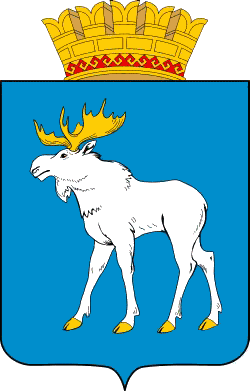 «ЙОШКАР-ОЛА» ОЛА ОКРУГАДМИНИСТРАЦИЙЫНТУНЫКТЫШ  ВИКТЕМЖЕ424034,  Марий Эл Республик, г. Йошкар-Ола, Комсомольский урем, 134тел. /факс (8362) 56-62-18uoa-yoshkar-ola@yandex.ruУПРАВЛЕНИЕ ОБРАЗОВАНИЯ
АДМИНИСТРАЦИИ
ГОРОДского округа«ГОРОД ЙОШКАР-ОЛА»424034, Республика Марий Эл г. Йошкар-Ола, ул. Комсомольская, 134тел /факс (8362) 56-62-18uoa-yoshkar-ola@yandex.ru  __23.04.2014______№ _1524 _________________  На №______________________от_____________